в поверхностный сон, легко прерываемый извне. Мимика бедная, вялая, монотонная, речь замедленная, временами смазанная, нечеткая, а подчас неразборчивая. Могут наблюдаться невыраженные нарушения координации движений, равновесия, походки.В других случаях в наркотическом опьянении преобладают: повышенное настроение, беспричинная радость, смешливость, дурашливость, двигательная расторможенность, непоследовательность в действиях, повышенная отвлекаемость, затруднения при необходимости концентрации внимания. Речь быстрая, многословная, иногда прерывается приступами внезапного смеха; ответы, как правило, невпопад.Подчас преобладают явления благодушия, довольства, на лице может блуждать безмятежная улыбка. Иногда наблюдаются застывания в мечтательной позе.В некоторых случаях в состоянии наркотического опьянения более всего выражены злобность, агрессивность, раздражительность, возникающие даже по незначительному поводу. Наблюдаются нарушения почерка, других тонких и точных движений; покраснение или бледность кожных покровов; «лихорадочный блеск» или «мутность» глаз; резкое расширение либо резкое сужение зрачков.Общими для лиц, находящихся в состоянии даже легкого наркотического опьянения, являются кратковременные нарушения мышления – в виде снижения способности к формулировки суждений, решению логических задач, выполнению обычных математических операций, а так же различные изменения поведения.Необходимо обращать внимание на изменения самочувствия и поведения, наблюдающиеся у наркоманов в периоды лишения наркотиков и формирования у них абстинентного синдрома. Это – внешне беспричинные жалобы на боли в мышцах и суставах; общее недомогание; боли в животе, поносы; чихание и слюнотечение без других простудных явлений. Подростки становятся беспокойными, раздражительными, особенно грубыми или подавленными; они могут совершать «непонятные», неправильные поступки, обусловленные поисками наркотиков. В других случаях становятся вялыми, сонливыми, меняется их внешний облик – в связи с резким похуданием, «запавшими» глазами, особой бледностью лица.Общие признаки начала потребления психоактивных веществСнижение интереса к учебе, обычным увлечениям.Отчужденность, эмоциональное «холодное» отношение к окружающим, скрытность, лживость.Немотивированные эпизоды агрессивности, раздражительности, которые сменяются периодами неестественного благодушия.Компания, с которой общается подросток, зачастую состоит из лиц более старшего возраста.Частые необъяснимые телефонные звонки, уход из домаЭпизодическое наличие непонятного происхождения денежных сумм. Появляется стремление занять деньги или отобрать их у более слабых.Повышенный интерес к детям из обеспеченных семей, назойливое стремление с ними подружиться.Наличие атрибутов наркотизации (шприцев, игл, небольших пузырьков, облаток от таблеток, пакетиков из целлофана или фольги и др.).Изменение аппетита – от полного отсутствия до резкого усиления, обжорства. Периодическая тошнота, рвота.Наличие следов от инъекций в области локтевых сгибов, предплечий, кистей рук, раздражение на коже, слизистых.Беспричинное сужение или расширение зрачков.Решающим признаком употребления подростком психоактивных веществ является выявление состояния наркотического опьянения, синдрома отмены, признаков хронической интоксикации, установленных врачом психиатром-наркологом.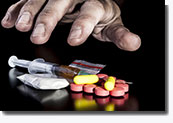 Признаки наркотического опьяненияВ одних случаях картина наркотического опьянения включает: вялость, заторможенность, малоподвижность, затруднения при установлении речевого контакта, сонливость, иногда переходящую